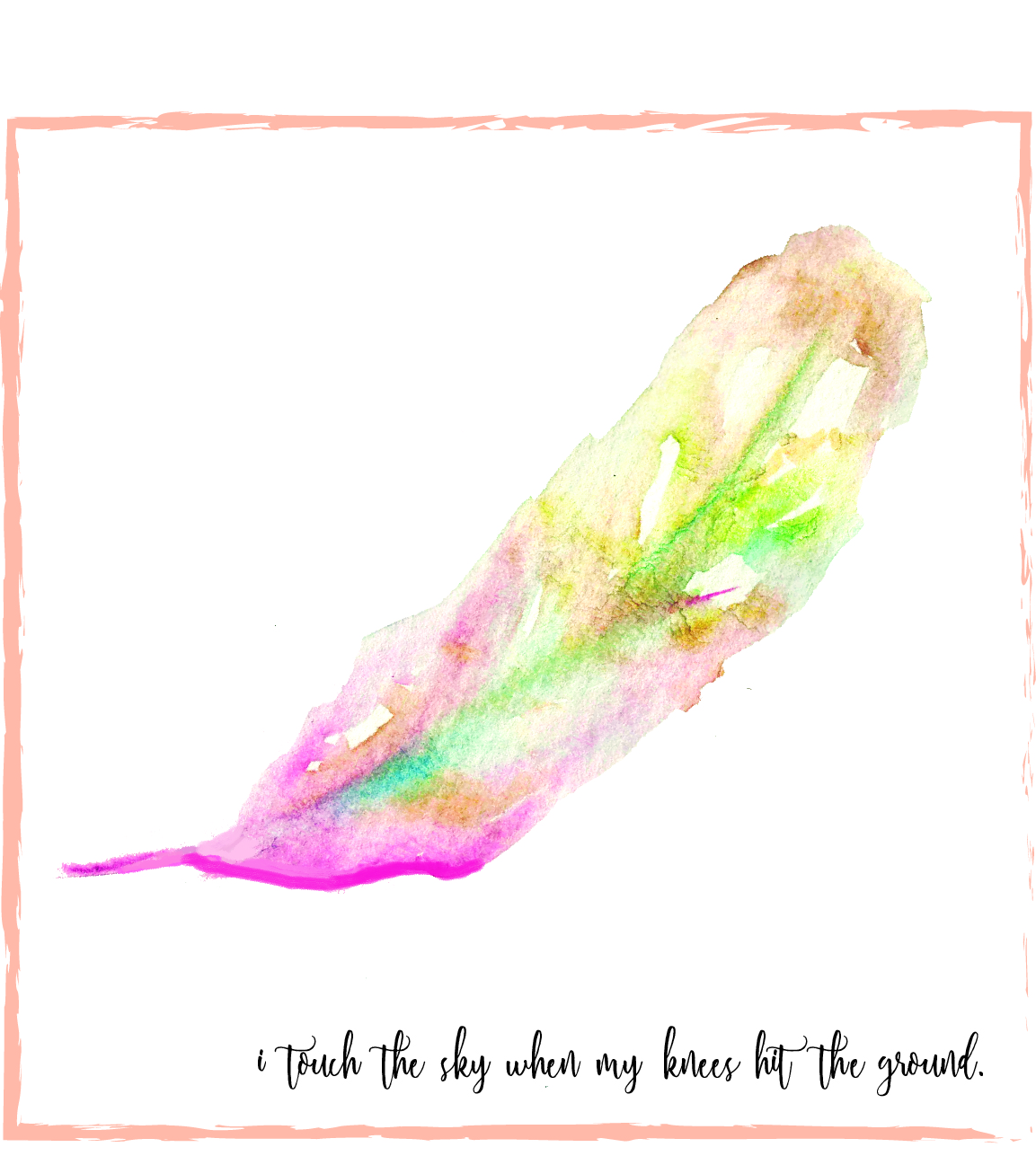 Julia